Class #6 Notes Demographics:AgeSexRace-__________________________________________________________________________________________________________________________________________________________________________Ethnicity-__________________________________________________________________________________________________________________________________________________________________________Ethnicity Example: Quebec, Canada 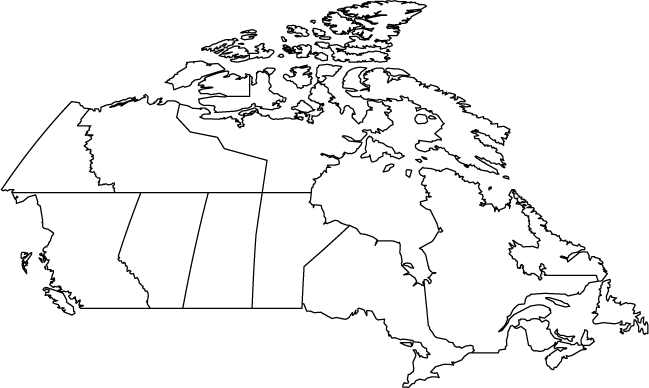 Population Density Activity Your assigned continent: ______________________________Directions: Use the population density maps in the textbook to answer the following questions about your assigned continent. Part 1 :Answer the following questions using the map in the textbook. Part 2:  Use your phone or the classroom computer to look up information from the CIA or Census bureau to find out the demographics of your continent. Answer the questions below. 1. What is the racial and religious make up of your region?2. What is the fertility rate of your region?3. What is the infant mortality rate of your region?4. How can the information above affect your region’s population and culture?TermMeaning